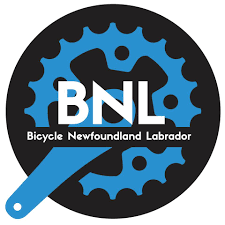 Bicycle Newfoundland & Labrador Return To Play Cycling Plan COVID-19 CORE PRINCIPLES AND GUIDELINESOctober 9, 2020Personal HealthAll event organizers, participants, coaches, trainers, riders or anyone else who will be part of a cycling activity should be acutely aware of and must continuously monitor their own personal healthAny person who has had a confirmed case of COVID-19, or who has come into close contact with a person who has a confirmed case, should isolate, not be part of a cycling activity for at least 14 days and seek appropriate medical attentionIndividuals should self-monitor for symptoms of COVID-19 on a daily basis and any person showing symptoms should self-isolate, refrain from cycling activities and coming into close contact with othersIndividuals with elevated risk for COVID-19 infection should take any necessary further precautions to protect themselves. Implement further measures to ensure an inclusive and safe environment. Information related to who may be at an elevated risk for infection is available here.Event organizers are required to develop protocols to ensure that any planned activity/event follows public health orders. (See the Guidelines for Government NL https://www.gov.nl.ca/covid-19/alert-system/public-health-orders/). Prior approval by BicycleNL is also required. Physical DistanceAny activity must respect the social and physical distancing recommendations currently in effect by the federal as well as the relevant provincial or local government authorityAlways maintain 2 metres between all individuals before, during and after cycling activityBe conscious while riding to respect physical distance between riders as well as with other cyclists, joggers, pedestrians, etc.Modify your group activities to limit or eliminate contact between participantsLimit your activities to small groupsGroup Gathering SizeTraining group size, including all riders, coaches, parents, personnel, officials and required safety personnel must respect Provincial/Municipal group gathering size restrictionsTraining groups should be kept to a minimum practical size to reduce risk where possibleIf multiple training groups are established, they should be kept intact so that the same group of people are training together, and the circle of potential contact is not expanded unnecessarilyLimit or eliminate all occasions for congregation of parents or athletes/participants in parking lots or any other gathering areasSanitationLimit the use of any communal or shared equipment and avoid the sharing of equipment between participants if possibleAny surfaces which may be touched by multiple individuals should be sanitized before and after each training sessionSanitation practices should follow the Canadian Government guidelines for cleaning hard surfacesAsk each participant to bring hand sanitizer and regularly remind them to wash their handsSafety ContingenciesEducate coaches to recognize the symptoms of COVID-19Ask participants under the age of 19 for a consent from a parent/guardianInform yourself on the rules and recommendations issued by BicycleNL, the Provincial Cycling AssociationCoaches/leaders should be aware of and understand the processes outlined in the Emergency Preparedness and Response PlanCoaches and ride leaders should always have gloves, masks and hand sanitizer available to protect themselves should contact become necessary in the case of an emergencyDuring this time, unnecessary risks should be avoided. Riders, participants and coaches should use common sense to avoid any situation which involves undue risk and the potential need for emergency personnel to respond, or that unnecessary personal contact becomes necessaryUse of Clubs & Sports FacilitiesEvent organizer should consult Provincial and Municipal health authorities to understand the local risks and implications of resuming cycling activities, in addition to the use of club facilities or any public areas to support outdoor activityConsider all potential restrictions or considerations for the place of an organized cycling activity such as park or facility closures or any other modified restrictions on public space usageEvent organizer and Coaches should ensure proper medical and sanitation equipment is availableCyclists should arrive for a cycling activity wearing their kit and equipmentIf using a facility, limit contact with surfaces and facility staffSources:Cycling Canada. Covid-19 Public Health Measures. Core Principles and Guidelines. Retrieved October 1, from: https://www.cyclingcanada.ca/sport/covid-19/news/cycling-canada-public-health-measures-core-principles-and-guidelines/Government of Canada. Coronavirus Disease (Covid-19). Retrieved October 1, 2020 from: https://www.canada.ca/en/public-health/services/diseases/coronavirus-disease-covid-19.htmlGovernment of Canada. Hard-surface disinfectants and hand sanitizers (Covid-19). Retrieved October 9, 2020 from  https://www.canada.ca/en/health-canada/services/drugs-health-products/disinfectants/covid-19.htmlNewfoundland and Labrador. NL Life with Covid-19. Public Health Orders. Retrieved October 1, 2020 from: https://www.gov.nl.ca/covid-19/alert-system/public-health-orders/